Maternal exposure to ozone and PM2.5 and the prevalence of orofacial clefts in four U.S. statesYing Zhou1, Suzanne M. Gilboa2, Michele L. Herdt3, 4, Philip J. Lupo5, W. Dana Flanders6, Yang Liu7,  Mikyong Shin1, Mark A. Canfield8, Russell S. Kirby91Environmental Health Tracking Branch, Division of Environmental Hazards and Health Effects, National Center for Environmental Health, Centers for Disease Control and Prevention, Atlanta, GA, USA2Birth Defects Branch, Division of Congenital and Developmental Disorders, National Center on Birth Defects and Developmental Disabilities, Centers for Disease Control and Prevention, Atlanta, GA, USA3New York State Department of Health, Center for Environmental Health, Albany, NY, USA4State University of New York at Albany, Department of Epidemiology and Biostatistics, Rensselaer, NY, USA5Baylor College of Medicine, Department of Pediatrics, Section of Hematology-Oncology, Houston, TX, USA6Department of Epidemiology, Rollins School of Public Health, Emory University, Atlanta, GA, USA7Department of Environmental Health, Rollins School of Public Health, Emory University, Atlanta, GA, USA8Birth Defects Epidemiology and Surveillance Branch, Texas Department of State Health Services, Austin, TX, USA9Department of Community and Family Health, College of Public Health, University of South Florida, Tampa, FL, USASupplementary Material Table S1. Percentage of live births, and of cases of all orofacial clefts, cleft lip with or without cleft palate (CL +/- CP) and cleft palate (CP) in the study that fall into different demographic categories, by state, from 20011 to 20072Notes:Due to the availability of air pollution data, only births with the start of week 5 of gestation on or after January 1, 2001 were included in the analysis. Observations with missing health characteristic data were excluded from the analysis.All births with week 5 of gestation on or after April 15, 2007 were excluded from the dataset, to avoid including only preterm births in this analysis.The numbers listed in the table were percentages that fall into different categories except for the row of “Maternal age”.NY data excluded New York City.Used as reference in the logistic regression.Maternal age was included as a linear term in the logistic regression. The variable’s mean (standard deviation) are listed in the table.  Table S2 Odds ratios and 95% confidence intervals for variables that were adjusted for in regression analysis for four states combined, 20011 to 20072Notes:Due to the availability of air pollution data, only births with the start of week 5 of gestation on or after January 1, 2001 are included in the analysis.All births with week 5 of gestation on or after April 15, 2007 are excluded from the dataset, to avoid including only preterm births in this analysis.Reference = female infant sexReference = white, non-HispanicReference = 16 years or more (college graduate/above) Reference = no smoking during pregnancy Reference = not first baby (Multiparous)Table S3. Adjusted odds ratios1 and 95% confidence intervals associated with each 10 g/m3 increase in PM2.5 (g/m3) and 10 ppb of ozone concentrations during weeks 5 to 10 of gestation by state and for the four states combined, 20012 to 20073. The county level PM2.5 and ozone concentrations used in the regressions were the simple averages of their corresponding census tract level concentrations.Notes:Odds ratios have been adjusted for infant sex, race-ethnicity, maternal education, smoking status during pregnancy, whether this is mother's first baby, maternal age. More details on these variables can be found in Supplementary material Table S1.Due to the availability of air pollution data, only births with the start of week 5 of gestation on or after January 1, 2001 are included in the analysis.All births with week 5 of gestation on or after April 15, 2007 are excluded from the dataset, to avoid including only preterm births in this analysis.Definition of abbreviations: CL+/-CP = cleft lip with or without cleft palate; CP =cleft palate alone; CI = confidence interval; OR = odds ratio.Table S4. Adjusted odds ratios1 and 95% confidence intervals associated with each 10 g/m3 increase in PM2.5 (g/m3) and 10 ppb of ozone concentrations during weeks 5 to 10 of gestation, 20012 to 20073 for the four states combined, when all births were assumed to occur on the 8th, 15th and 22nd of the birth month.Notes:Odds ratios have been adjusted for infant sex, race-ethnicity, maternal education, smoking status during pregnancy, whether this is mother's first baby, maternal age. More details on these variables can be found in Supplementary material Table S1.Due to the availability of air pollution data, only births with the start of week 5 of gestation on or after January 1, 2001 are included in the analysis.All births with week 5 of gestation on or after April 15, 2007 are excluded from the dataset, to avoid including only preterm births in this analysis.This is the assumption in primary analysis.Definition of abbreviations: CL+/-CP = cleft lip with or without cleft palate; CP =cleft palate alone; CI = confidence interval; OR = odds ratio.Figure S1 Average county-level PM2.5 concentration in contiguous United States between 2001 and 2007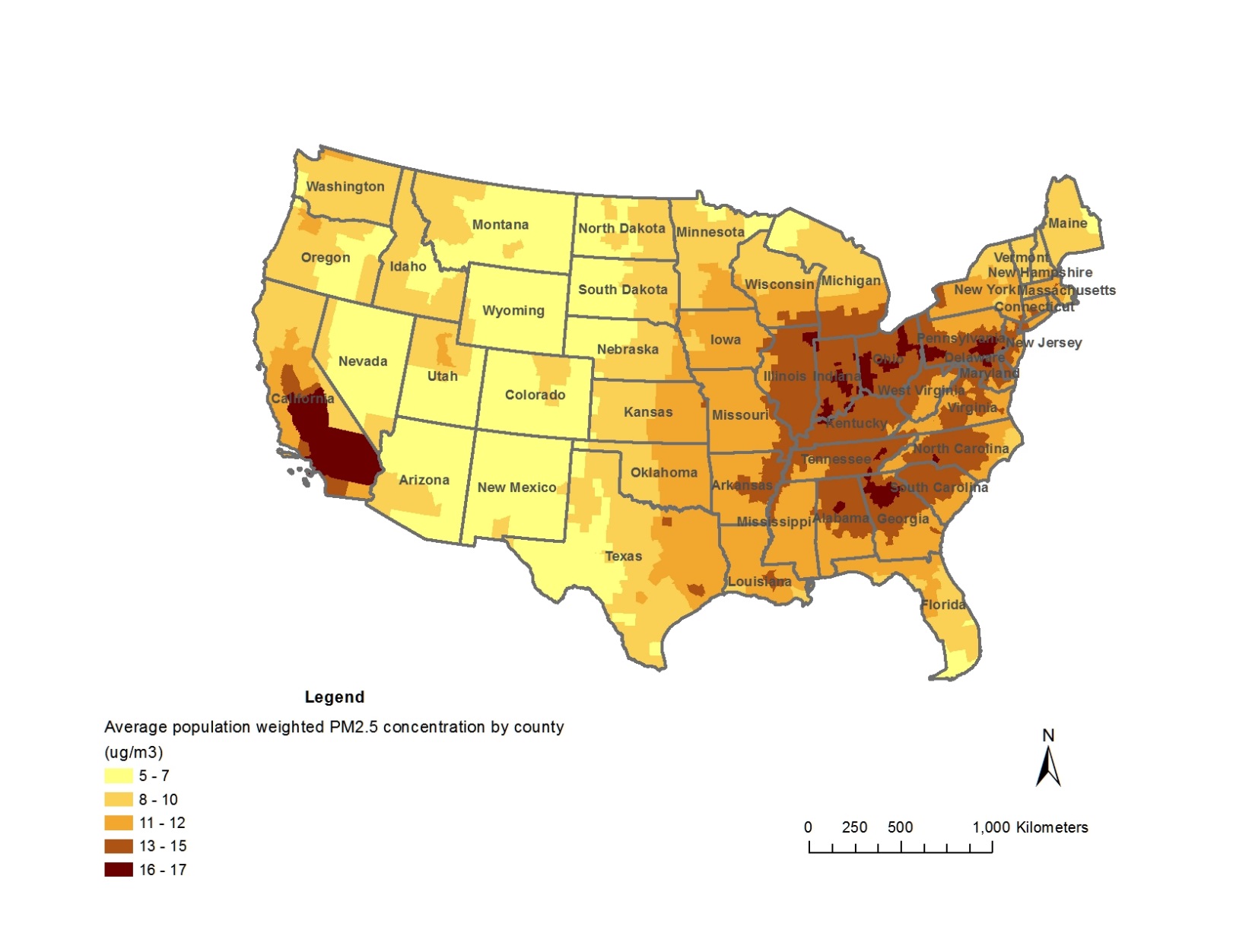 Figure S2 Average county-level ozone concentration in contiguous United States between 2001 and 2007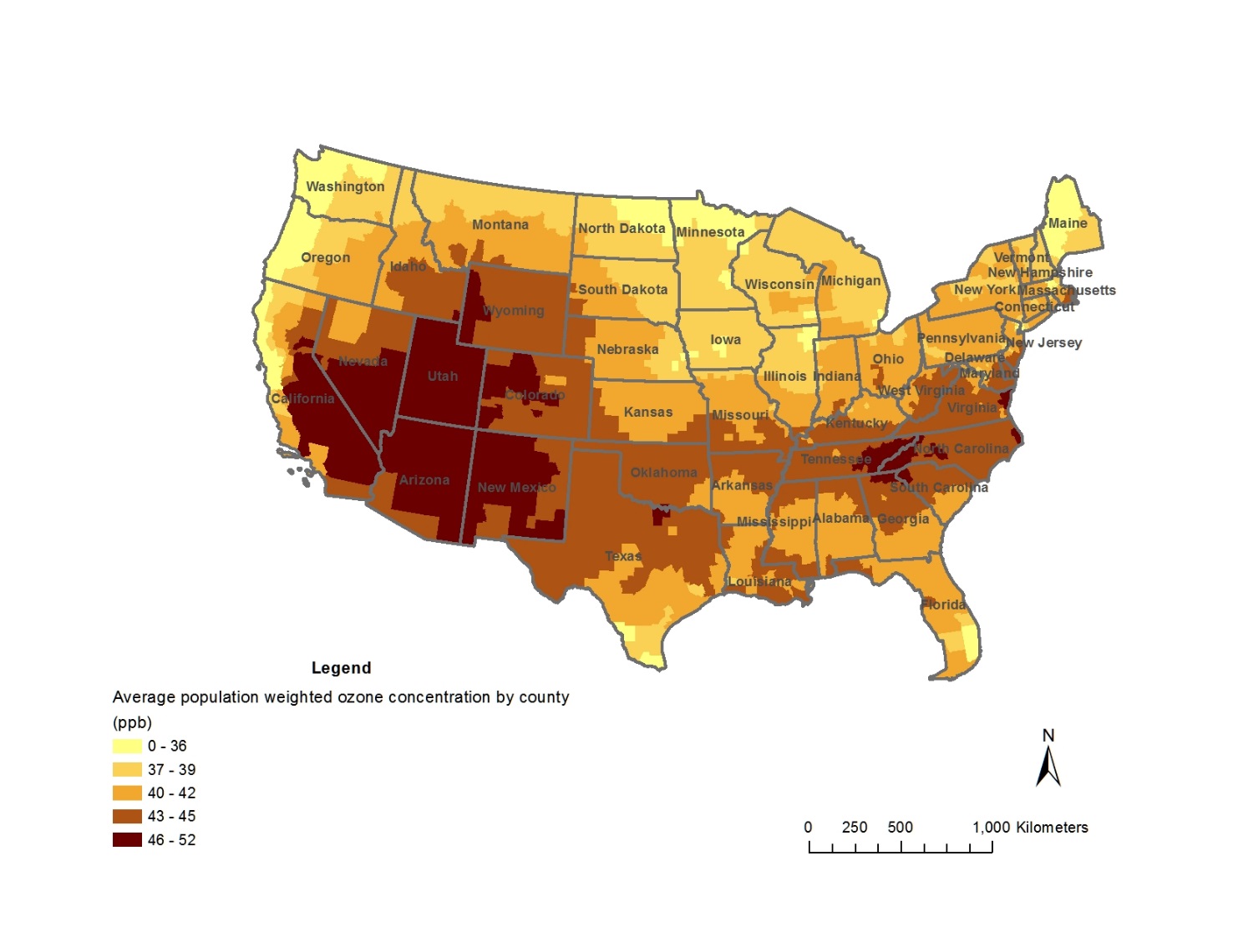 Characteristic CategoryAZAZAZFLFLFLNY4NY4NY4TXTXTXCharacteristic CategoryLive births3CL +/- CP3CP3Live births3CL +/- CP3CP3Live births3CL +/- CP3CP3Live births3CL+/- CP3CP3Characteristic Category%%%%%%%%%%%%SexMale516045516141516446516244SexFemale5494055493959493654493856Maternal race-ethnicityHispanic454348282722131412495346Maternal race-ethnicityBlack, non-Hispanic31221131710661178Maternal race-ethnicityOther, non-Hispanic9178434555445Maternal race-ethnicityWhite, non-Hispanic5433842475757727576363641Maternal education12 years or less (diploma or GED)596560535652415147616564Maternal education13-15  (some college or AA)211920252425262525202020Maternal education16+ (college graduate/above)5191620221922332428191516Maternal smokingSmoked during pregnancy5677910131715679Maternal smokingNo smoking during pregnancy5959493939190878385949391First babyNulliparous373639424042404138383635First babyMultiparous5 636461586058605962626465Maternal age6Mean (SD)26.6 (6.0)26.3 (6.0)26.7 (6.2)27.3 (6.2)27.2 (6.2)27.5 (6.2)28.9 (6.2)28.0 (6.2)29.3 (6.2)26.4 (6.1)26.2 (6.3)26.9 (6.1)CountyNumber of counties156757254ParameterCL +/- CPCPMale infant sex31.53 (1.44, 1.63)0.75 (0.70, 0.81)Race-ethnicity4   Hispanic 0.97 (0.90, 1.05)0.87 (0.79, 0.97)   Black, non-Hispanic 0.59 (0.52, 0.67)0.71 (0.62, 0.83)   Other, non-Hispanic 1.18 (1.03, 1.36)0.99 (0.82, 1.19)Maternal education5   12 years or less 1.35 (1.23, 1.49)1.35 (1.20, 1.52)   13-15 years1.20 (1.09, 1.32)1.17 (1.03, 1.32)Smoked during pregnancy61.08 (0.97, 1.20)1.19 (1.03, 1.36)Mother's first baby7 0.93 (0.87, 0.99)1.01 (0.92, 1.10)Maternal Age1.00 (0.99, 1.01)1.02 (1.01, 1.03)CL+/-CPCL+/-CPCPCPStateOR (95% CI) for ozoneOR (95% CI) for PM2.5OR (95% CI) for ozoneOR (95% CI) for PM2.5Arizona1.03 (0.94, 1.13)1.62 (0.82, 3.20)1.01 (0.90, 1.15)1.52 (0.60, 3.87)Florida1.01 (0.90, 1.13)0.79 (0.43, 1.46)1.03 (0.90, 1.18)0.99 (0.46, 2.11)New York (excluding New York City)1.00 (0.91, 1.09)1.35 (0.90, 2.03)0.95 (0.86, 1.05)1.49 (0.93, 2.39)Texas1.00 (0.94, 1.06)0.96 (0.69, 1.34)0.97 (0.90, 1.05)1.70 (1.09, 2.65)Four states combined0.99 (0.96, 1.03)1.09 (0.89, 1.33)0.98 (0.94, 1.03)1.44 (1.11, 1.86)Birth day of birth monthCL+/-CPCL+/-CPCPCPOR (95% CI) for ozoneOR (95% CI) for PM2.5OR (95% CI) for ozoneOR (95% CI) for PM2.58th 0.99 (0.96, 1.03)1.11 (0.90, 1.36)0.98 (0.93, 1.02)1.42 (1.09, 1.84)15th 40.99 (0.96, 1.03)1.09 (0.89, 1.33)0.98 (0.94, 1.03)1.44 (1.11, 1.86)22nd 1.00 (0.96, 1.03)1.06 (0.86, 1.31)0.98 (0.94, 1.03)1.35 (1.04, 1.77)